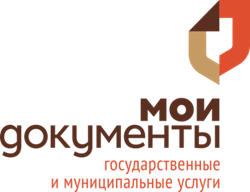 г. Пенза                                                                                                                                              20.04.2023г.Публичная оферта ГАУ «МФЦ» на заключение Агентского договора по приему заявлений от юридических лиц и индивидуальных предпринимателей на получение технических условий на подключение к сетям холодного водоснабжения и водоотведения и  для заключения договора подключения к централизованным сетям холодного водоснабжения и водоотведения В соответствии со статьей 437 Гражданского Кодекса Российской Федерации настоящая Оферта является публичной офертой, то есть предложением ГАУ  «МФЦ» адресованным, неопределенному кругу лиц (организациям).В случае принятия изложенных в настоящей Оферте условий организация, осуществляющая ее акцепт, заключает Договор с ГАУ  «МФЦ» (далее - МФЦ) на исполнение МФЦ поручения по привлечению юридических лиц и индивидуальных предпринимателей (далее – «Договор»)  для оформления документов, необходимых для заключения с ними Договоров подключения к централизованным сетям холодного водоснабжения и водоотведения в соответствии с условиями, определенными Договором, а также по осуществлению иных действий, предусмотренных Договором в МФЦ на условиях, изложенных в настоящей Оферте и приложении к ней. Договор заключается на возмездной основе.Оферта вступает в силу со дня, следующего за днем размещения её на официальном информационном сайте МФЦ в сети Интернет –https://penza.mdocs.ru/.Оферта является бессрочной вступает в силу со дня, следующего за днем размещения её на официальном информационном сайте МФЦ в сети Интернет https://penza.mdocs.ru/ и действует до дня, следующего за днем размещения на официальном информационном сайте МФЦ в сети Интернет https://penza.mdocs.ru/ извещения об отмене Оферты. МФЦ вправе отменить Оферту в любое время без объяснения причин.Акцептовать Оферту (отозваться на Оферту) вправе территориальная сетевая организация, осуществляющая свою деятельность на территории Пензенской области. Организация, акцептующая Оферту, должна иметь место нахождения и/или филиал, и/ или представительство на территории г. Пензы или Пензенской области, либо иное структурное подразделение для оперативного взаимодействия с МФЦ.Акцепт настоящей Оферты осуществляется путем направления организацией следующего комплекта документов:Подписанного, скрепленного печатью (при наличии) ответа о полном и безоговорочном согласии с условиями, изложенными в настоящей Оферте, на фирменном бланке организации (форма ответа – Приложение № 1);Договор (форма договора – Приложение № 2) с заполненными реквизитами, подписанный, скрепленный печатью (при наличии), на почтовый адрес МФЦ: 440039, г. Пенза, ул. Шмидта 4 , или на электронный адрес:  info58@mfcinfo.ru     Копия Устава организации, акцептующей Оферту, заверенная организацией;Копия свидетельства о государственной регистрации, заверенная организацией;Копия свидетельства о постановке на учет по месту нахождения организации, заверенного организацией;Копия решения об избрании лица, имеющего право действовать от имени организации без доверенности;Выписка из ЕГРЮЛ, полученная не позднее 5 дней до момента акцепта Оферты (оригинал или распечатанная с официального ресурса Федеральной налоговой службы в сети Интернет, заверенная подписью единоличного исполнительного органа и печатью организации).Каждый документ, указанный выше должен быть сшит и пронумерован (если представлен более, чем на 1 листе), скреплён подписью единоличного исполнительного органа и печатью.Заключение Договора на бумажном носителе (подписание сторонами и скрепление печатями (при наличии)) является обязательным условием акцепта настоящей Оферты.Все существенные условия описаны в проекте Договора, являющегося приложением к настоящей Оферте.Организации, акцептующие настоящую Оферту, несоответствующие указанным в Оферте требованиям, признаются несоответствующими условиям Оферты, Договор считается незаключенным и не порождает каких-либо взаимны прав и обязанностей.МФЦ оставляет за собой право вносить изменения в Оферту, в связи, с чем лица, заинтересованные в принятии Оферты должны самостоятельно контролировать наличие изменений в них. Уведомление об изменении Оферты МФЦ обязан разместить на официальном сайте МФЦ https://penza.mdocs.ru/ и в виде информационного сообщения не позднее, чем за 2 (два) рабочих дня до даты вступления таких изменений в силу.Приложение к публичной оферте:Приложение №1 Ответ на публичную оферту.Приложение № 2 Договор.Приложение № 1 кПубличной офертеОт_______________В ГАУ  «МФЦ»Куда: 440039, г. Пенза, ул. Шмидта 4Ответ о полном и безоговорочном согласии с условиями офертыВ ответ на Публичную оферту от ______________________ г. на заключение Агентского договора по приему документов от юридических лиц и индивидуальных предпринимателей, на заключение договора подключения к централизованным сетям холодного водоснабжения и водоотведения, размещённую на сайте в сети Интернет (далее – «Публичная оферта»), в соответствии со статьёй 438 Гражданского кодекса Российской Федерации направляем настоящий Ответ для целей акцепта Публичной оферты.Настоящим Ответом подтверждаем полное и безоговорочное согласие с условиями Публичной оферты, Агентского договора, являющегося приложением к Публичной оферта, а также подтверждаем полное соответствие требованиям, предъявляемым к организации, акцептующей Публичную оферту, указанным в Публичной оферте. Структурное подразделение, для оперативного взаимодействия с МФЦ находится по адресу:- _______________________________; почтовый адрес:- _______________________________;Ответственный сотрудник для целей исполнения поручения:	- ___________ФИО_____________ (+7-____-____-__-__).Приложение:Информационное письмо от _________наименование организации__________, 1 экземпляр – на ___ страницах (если применимо) / Копия лицензии на осуществление деятельности по присоединению к электрическим сетям №___ от ___.___.______ г., 1 экземпляр – на ___ страницах (если применимо); Договор, 2 экземпляра – на ___ страницах;Копия Устава ___, заверенная организацией, 1 экземпляр – на __ страницах;Копия свидетельства о государственной регистрации, заверенная организацией, 1 экземпляр – на ____ страницах;Копия свидетельства о постановке на учет по месту нахождения организации, заверенного организацией, 1 экземпляр – на ____ страницах;Копия решения об избрании лица, имеющего право действовать от имени организации без доверенности, 1 экземпляр – на ____ страницах;Выписка из ЕГРЮЛ, полученная не позднее 5 дней до момента акцепта Оферты, 1 экземпляр – на ____ страницах.________Должность________			________________/________________МППриложение № 2 к Публичной оферте От__________________Агентский договор №ГАУ  «МФЦ», _________________________________________________________________________________________________________ от 01.02.2021г., именуемое в дальнейшем «АГЕНТ», с одной стороны, и ____________«________________», в лице___________________________________________________________, действующего на основании __________________________________, именуемое в дальнейшем «ПРИНЦИПАЛ», с другой стороны, а в дальнейшем совместно именуемые «Стороны», заключили настоящий Договор (далее – «Договор») о нижеследующем.Предмет ДоговораПРИНЦИПАЛ поручает, а АГЕНТ принимает на себя обязательства, от имени и за счет Принципала, организовать  предоставление юридическим лицам и индивидуальным предпринимателям услуги ПРИНЦИПАЛА по приему документов для получения технических условий на подключение к сетям холодного водоснабжения и водоотведения и  для заключения договора подключения к централизованным сетям холодного водоснабжения и водоотведения. При исполнении обязательств по настоящему договору стороны действуют в соответствии с действующим законодательством Российской Федерации,  настоящим Договором и Порядками взаимодействия между ______________________________________________________________и ГАУ  «МФЦ», определенными Приложением №1 и №2 к проекту агентского договора.Заключение настоящего договора рассматривается Сторонами как поручение ПРИНЦИПАЛА (Оператора персональных данных) другому лицу, предусмотренное частью 3 статьи 6 Федерального закона от 27.07.2006 № 152-ФЗ «О персональных данных», с согласия Заявителя как субъекта персональных данных. При этом ПРИНЦИПАЛ  поручает АГЕНТУ осуществление следующих действий (операций) с персональными данными, совершаемых с использованием средств автоматизации или без использования таких средств: сбор, запись, систематизацию, накопление, хранение на сервере АГЕНТА, уточнение (обновление, изменение), извлечение, использование, обезличивание, блокирование, удаление, уничтожение персональных данных – исключительно с целью выполнения обязательств, предусмотренных настоящим договором. Содержание и перечень обрабатываемых персональных данных определяется в соответствии с типовыми формами и бланками АГЕНТА.Права и обязанности Сторон ПРИНЦИПАЛ обязан:Обеспечивать АГЕНТА необходимыми для выполнения договора информационными материалами и документацией, в соответствии с порядком взаимодействия между _____________________________и ГАУ  «МФЦ» при предоставлении услуги по приему документов для получении технических условий на подключение к сетям холодного водоснабжения и водоотведения и  для заключения договора подключения к централизованным сетям холодного водоснабжения и водоотведения. Оказывать консультационную поддержку АГЕНТУ, в том числе проводить обучающие семинары для сотрудников АГЕНТА по согласованной учебной программе.Принимать от АГЕНТА поданные заявителями через АГЕНТА заявки для получения технических условий на подключение к сетям холодного водоснабжения и водоотведения и  для заключения договора подключения к централизованным сетям холодного водоснабжения и водоотведения.Выплачивать вознаграждение АГЕНТУ на условиях настоящего Договора. ПРИНЦИПАЛ имеет право:Осуществлять контроль исполнения АГЕНТОМ обязательств, предусмотренных настоящим договором.  Согласовывать мероприятия по продвижению услуги ПРИНЦИПАЛА на территории деятельности АГЕНТА.Запрашивать у АГЕНТА документы, связанные с исполнением обязательств по настоящему Договору, в том числе локальные акты, принятые в целях исполнения обязательств по настоящему договору.С целью определения порядка взаимодействия Сторон, а также в связи с требованиями операторов информационных систем, вносить изменения в порядок предоставления услуги, уведомив об этом АГЕНТА путем направления официального письма в адрес АГЕНТА за 10 (десять) календарных дней до вступления в силу изменений.АГЕНТ обязан:Обеспечить в соответствии с настоящим договором осуществление следующих действий:Прием от заявителей документов для получении технических условий на подключение к сетям холодного водоснабжения и водоотведения и  для заключения договора подключения к централизованным сетям холодного водоснабжения и водоотведения.Передачу ПРИНЦИПАЛУ принятых от заявителей документов для получении технических условий на подключение к сетям холодного водоснабжения и водоотведения и  для заключения договора подключения к централизованным сетям холодного водоснабжения и водоотведения.Действовать в интересах ПРИНЦИПАЛА и в пределах предоставленных ему полномочий, в рамках действующего законодательства.В течение двух рабочих дней с момента поступления в адрес АГЕНТА претензий от Заявителей либо сведений об иных конфликтных ситуациях информировать Принципала.Для осуществления функций, связанных с электронным документооборотом между АГЕНТОМ и Принципалом, своим локальным нормативным актом назначить Доверенное лицо АГЕНТА.АГЕНТ обязуется соблюдать условия конфиденциальности персональных данных и обеспечивать безопасность персональных данных, поручение на обработку которых дано АГЕНТУ настоящим Договором, в частности, соблюдать следующие организационные и технические меры:получить согласие Заявителя на обработку его персональных данных;ограничение круга лиц, осуществляющих обработку персональных данных, минимальным разумным достаточным количеством лиц; определение внутреннего порядка доступа в помещения, а также к средствам вычислительной техники, на которых осуществляется обработка персональных данных;ограничение доступа к бумажным и иным материальным носителям персональных данных при хранении и использовании АГЕНТОМ;передача материальных носителей персональных данных ПРИНЦИПАЛУ с соблюдением мер, предотвращающих возможность ознакомления третьих лиц с их содержанием;уведомление ПРИНЦИПАЛА о фактах несанкционированного доступа к персональным данным.АГЕНТ обязуется обрабатывать персональные данные субъектов персональных данных до окончания срока действия Договора, согласно требованиям условий п.2.3. Договора.АГЕНТ обязуется предоставить по запросу Принципала в течение 7 (семи) рабочих дней документы, связанные с исполнением обязательств по настоящему Договору, в том числе локальные акты, принятые в целях исполнения обязательств по настоящему договору.АГЕНТ имеет право:Вносить предложения по совершенствованию процедур оказания услуги.Получать консультационную поддержку от Принципала, в том числе проводить обучающие семинары для сотрудников АГЕНТА по согласованной учебной программе, участвовать в утверждении программ обучения (учебных планов) ПРИНЦИПАЛА по данной услуге для сотрудников АГЕНТА.Получать информацию ПРИНЦИПАЛА о планах развития услуги, получать уведомления об изменениях в личном составе специалистов Принципала, исполняющих обязанности по настоящему договору.Требовать полного и своевременного расчета по агентскому вознаграждению, а также возмещения убытков при нарушении платежных обязательств со стороны Принципала.Агентское вознаграждение. Порядок сдачи-приемки услугРазмер Агентского вознаграждения за 1 (Одну) оказанную услугу составляет по договоренности сторон от 1 до 5% от суммы договора, заключенного между Принципалом и заявителем.Под оказанной услугой понимается комплекс действий, осуществляемых АГЕНТОМ в отношении одного заявителя по первоначальному приему документов для получении технических условий на подключение к сетям холодного водоснабжения и водоотведения и  для заключения договора подключения к централизованным сетям холодного водоснабжения и водоотведения.Размер Агентского вознаграждения определяется отчетом АГЕНТА о проделанной работе, в котором указывается количество услуг (принятых заявок), оказанных АГЕНТОМ в рамках данного Договора за отчетный период, и их общая стоимость, подлежащая оплате.Отчет предоставляется ПРИНЦИПАЛУ в течение первых 3 (Трех) рабочих дней месяца, следующего за отчетным.ПРИНЦИПАЛ обязан принять или письменно мотивированно отказать АГЕНТУ в принятии отчета в течение 7(Семи) рабочих дней с момента получения отчета АГЕНТА. В случае если ПРИНЦИПАЛ в течение данного времени не предоставил АГЕНТУ мотивированный отказ и не передал подписанный Отчет обратно, Отчет считается принятым в полном объеме.Выплата Агентского вознаграждения производится ПРИНЦИПАЛОМ ежемесячно не позднее 3 (Трех) рабочих дней с даты принятия ПРИНЦИПАЛОМ отчета АГЕНТА путем перечисления денежных средств на расчетный счет АГЕНТА, указанный в разделе договора «Реквизиты Сторон». Ответственность Сторон. Форс-мажорСтороны несут ответственность за ненадлежащее исполнение обязательств по настоящему Договору в соответствии с действующим законодательством Российской Федерации.Стороны несут ответственность за несоблюдение конфиденциальности информации в соответствии с действующим законодательством Российской Федерации.Стороны освобождаются от ответственности за ненадлежащее исполнение или неисполнение обязательств по настоящему Договору, явившихся следствием действия обстоятельств непреодолимой силы (форс-мажор), которые возникли после заключения настоящего Договора, в результате событий чрезвычайного характера, которые Стороны не могли ни предвидеть, ни предотвратить разумными мерами. Наличие обстоятельств непреодолимой силы должно быть документально подтверждено компетентным органом.В случае если Сторона, выполнению обязательств которой препятствуют обстоятельства непреодолимой силы, не известит другую Сторону в 10-дневный срок, исчисляемый со дня их наступления, она не вправе ссылаться на них, за исключением тех случаев, когда характер таких обстоятельств не позволял оповестить Сторону в установленный срок. Если действие обстоятельств продолжается более трех месяцев подряд, что делает недостижимым цели настоящего Договора, Стороны должны принять решение о его дальнейшей судьбе.Порядок изменения и расторжения ДоговораВсе изменения и дополнения к Договору являются действительными при условии, что они совершены в письменной форме, скреплены печатями и подписаны уполномоченными представителями Сторон; или в электронном виде и подписаны электронными подписями Сторон.Настоящий Договор может быть расторгнут в одностороннем порядке любой Стороной с предварительным уведомлением другой Стороны за 30 (тридцать) дней до момента расторжения путем направления такого уведомления в письменной форме или в форме электронного документа, подписанного ЭП.Незамедлительно после получения уведомления о расторжении договора Агент обязуется прекратить прием новых заявок для заключения договора на технологическое присоединение энергопринимающих устройств к электрическим сетям, а так же обязуется в течение 30(тридцати) календарных дней обеспечить выдачу документов по ранее полученным заявкам.В случае неоднократного нарушения сроков оплаты, предусмотренных п.4.5. Договора, более чем на 30 календарных дней Договор расторгается автоматически. После прекращения действия Договора Агент прекращает выдачу и прием документов.Стороны обязуются в течение 30 (тридцати) календарных дней с момента расторжения Договора произвести окончательные расчеты.Прекращение и приостановление действия Договора, как в целом, так и в части отдельных Условий, не являются основаниями для возмещения убытков, причиненных Сторонам указанными действиями, в том числе, упущенной выгодыКонфиденциальность информацииСтороны обязуются сохранять конфиденциальность информации, отнесенной Сторонами в соответствии с действующим законодательством к коммерческой тайне, в том числе условия настоящего Договора.Стороны обязуются соблюдать конфиденциальность персональных данных физических лиц, ставших известными им в ходе исполнения настоящего Договора при регистрации Заявителей, в ходе оказания консультационных услуг или иным образомСтороны гарантируют наличие письменного согласия своих работников на передачу принадлежащих им персональных данных в целях исполнения настоящего Договора.Прочие условияСтороны обязуются разрешать все споры и разногласия путем переговоров. В случае не достижения согласия все споры и разногласия, возникающие в процессе исполнения Договора, передаются в Арбитражный суд по месту нахождения ответчика, с обязательным соблюдением претензионного (досудебного) порядка урегулирования споров. Срок ответа на претензию устанавливается в 30 (Тридцать) календарных дней.Претензия должна быть направлена в письменной форме или в форме электронного документа, подписанного электронной подписью Стороны-отправителя.В случае необходимости представления в контролирующие органы оригиналов документов на бумажных носителях любая из Сторон обязуется предоставить таковые в течение 10 рабочих дней с момента получения запроса от другой Стороны с приложением запроса контролирующего органа.Стороны обязуются информировать друг друга в течение 15 (Пятнадцати) календарных дней об изменении своих реквизитов, указанных в настоящем Договоре, а также о любых решениях, касающихся их ликвидации, реорганизации. В случае неисполнения указанного обязательства одной из Сторон, другая Сторона не несет ответственности за вызванные таким неисполнением последствия.Правоотношения, не урегулированные Договором, регулируются в соответствии с действующим законодательством Российской Федерации.Договор вступает в силу с момента его подписания Сторонами и действует до _______________. В случае если за 30 (Тридцать) календарных дней до окончания срока действия настоящего Договора ни одна из Сторон не заявит об его расторжении, то Договор продлевается на каждые следующие двенадцать месяцев. Настоящий Договор составлен в двух подлинных экземплярах, имеющих равную юридическую силу, по одному экземпляру для каждой из Сторон.АГЕНТУ  известно о том, что ПРИНЦИПАЛ реализует требования статьи 13.3 Федерального закона от 25.12.2008 № 273-ФЗ 
«О противодействии коррупции», принимает меры по предупреждению коррупции, ведет Антикоррупционную политику и развивает не допускающую коррупционных проявлений культуру, поддерживает деловые отношения с контрагентами, которые гарантируют добросовестность своих партнеров и поддерживают антикоррупционные стандарты ведения бизнеса.Принципалу известно, что Агент в своей деятельности руководствуется положениями ФЗ от 25.12.208 № 273-ФЗ и ФЗ от 03.12.2012 № 231-ФЗ в части противодействия коррупции.Реквизиты и подписи СторонАГЕНТ	ПРИНЦИПАЛг. ______________«___» ___________ 20__ г.ГАУ Пензенской области «Многофункциональный центр предоставления государственных и муниципальных услуг» (ГАУ «МФЦ»)Фак. адрес: 440039, г. Пенза, ул. Шмидта, 4Юр. адрес: 440039, г. Пенза, ул. Шмидта, 4ИНН  5835080816КПП  583501001Банк получателя: ОТДЕЛЕНИЕ ПЕНЗА БАНКА РОССИИ/ УФК по Пензенской области г. ПензаБИК банка: 015655003Номер счета получателя:  03224643560000005500Корреспондентский счет банка:  40102810045370000047_________________/________ /МПДолжность__________________/Ф.И.О./МП